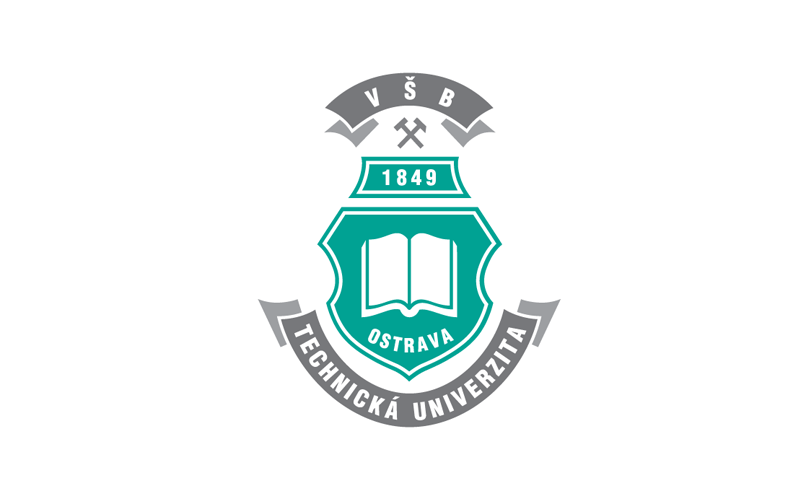 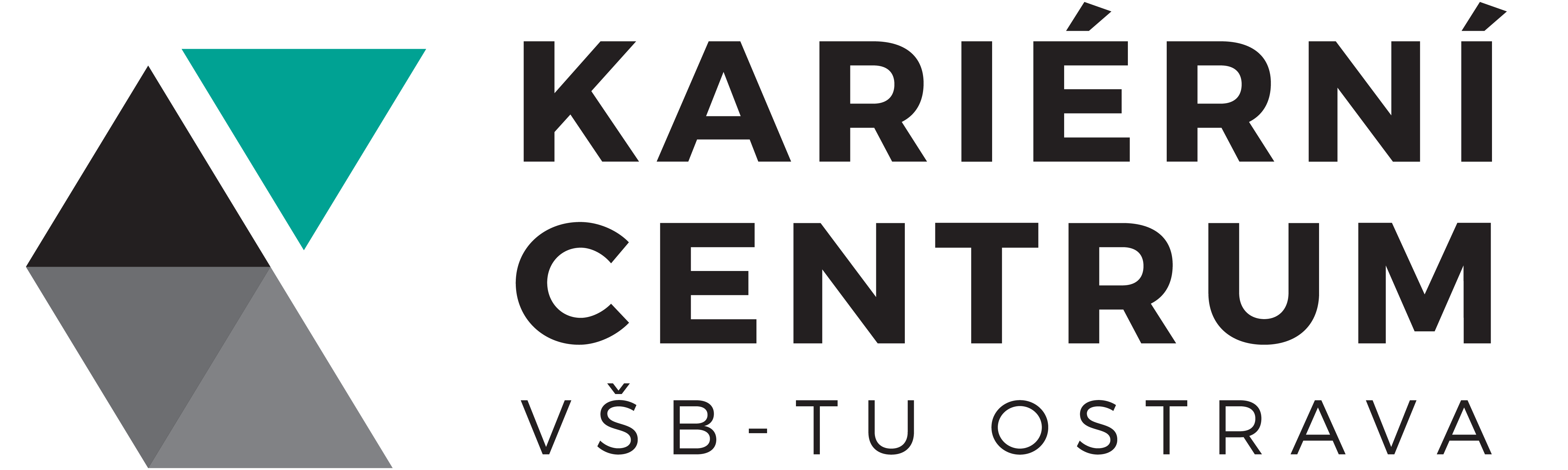 ADVERTISING TERMS AND CONDITIONSPRICE LISTPUBLISHING ¨¨¨¨¨¨¨¨¨¨¨¨¨¨¨¨¨¨¨¨¨¨¨¨¨¨¨¨¨¨¨¨¨¨¨¨¨¨¨¨¨¨¨¨¨¨¨¨¨¨¨¨¨¨¨¨¨¨¨¨¨¨¨¨¨¨¨¨¨Advertisements will be published on these links:http://www.vsb.cz/info/?&categoryId=44&lang=cs&block=simplePRICE LIST FOR FULL-TIME JOBS ¨¨¨¨¨¨¨¨¨¨¨¨¨¨¨¨¨¨¨¨¨¨¨¨¨¨¨¨¨¨¨¨¨¨¨¨¨¨¨¨¨¨¨¨¨¨¨¨¨¨¨¨¨¨	PRICE LIST OF INTERNSHIPS, TRAINEE PROGRAM, TEMPORARY JOBS, PART-TIME JOBS¨¨¨¨¨¨¨¨¨¨¨¨¨¨¨¨¨¨¨¨¨¨¨¨¨¨¨¨¨¨¨¨¨¨¨¨¨¨¨¨¨¨¨¨¨¨¨¨¨¨¨¨¨¨¨¨¨¨¨¨¨¨¨¨¨¨¨¨¨¨¨¨¨¨¨¨¨¨PRICE LIST OF ADVERTISING IN AKADEMIK MAGAZINE ¨¨¨¨¨¨¨¨¨¨¨¨¨¨¨¨¨¨¨¨¨¨¨¨¨¨¨¨Magazine is released four times a year (March, June, October, December), 5.000 pieces per issue.Advert will be sent as a PDF file in print qualityDeadline to send advert to karierni.centrum@vsb.cz: 14. 02. for March issue 10. 05. for June issue 11. 09. for October issue14. 11. for December issueOTHER CONDITIONS ¨¨¨¨¨¨¨¨¨¨¨¨¨¨¨¨¨¨¨¨¨¨¨¨¨¨¨¨¨¨¨¨¨¨¨¨¨¨¨¨¨¨¨¨¨¨¨¨¨¨¨¨¨¨¨¨¨¨¨¨¨¨advertisement(s) can be changed in the course of time but it/they cannot exceed the ordered number the publishing of the advertisement(s) has to start within 1 month since paying for it/themthe offer has been valid since November 2018 prices are given in EUR without VAT and are based on the current exchange ratethe advertisement has to be sent in DOC/PDF file, logo in JPG/PNG file If you order advertisement(s) for more than 1 month, you have to determine:if the advert will be published in consecutive monthsif the advert will be published in chosen months based on your requestif the advert can be changed/replaced in individual months but not in one givenmonthAll financial resources are used for development and activities of The Career Centre of Technical University of Ostrava.Career Centre                              www.vsb.cz/kariernicentrumUniversity websiteGraduates Network Alumni VŠB-TUO
www.vsb.cz/alumniCareer Centre notice-boardNumber of adverts1 month 2 months3 months1 advertisement€ 74€ 97€ 1162 advertisements€ 116€ 135€ 1543 advertisements€ 147€ 173€ 1931 month3 months6 monthsBanner and link to company web€ 193€ 385€ 768Company logo in an advert Company logo in an advert Company logo in an advert € 20Package of 5 adverts per year Package of 5 adverts per year Package of 5 adverts per year € 3081 advertisement for1 month€ 39Package of 5 adverts per year€ 116SizePriceA4                                                                                          € 600A4 - Reverse side of magazine€ 800